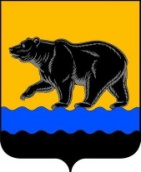 АДМИНИСТРАЦИЯ ГОРОДА НЕФТЕЮГАНСКАпостановление27.12.2017 											    № 813-пг.НефтеюганскО внесении изменений в постановление администрации города Нефтеюганска от 29.10.2013 № 1217-п «Об утверждении муниципальной программы города Нефтеюганска «Развитие жилищно-коммунального комплекса в городе Нефтеюганске в 2014-2020 годах»В связи с изменением лимитов бюджетных обязательств, в соответствии с Порядком принятия решений о разработке муниципальных программ города Нефтеюганска, их формировании и реализации, утверждённым постановлением администрации города Нефтеюганска от 22.08.2013 № 80-нп, администрация города Нефтеюганска постановляет:1.Внести в постановление администрации города Нефтеюганска от 29.10.2013 № 1217-п «Об утверждении муниципальной программы города Нефтеюганска «Развитие жилищно-коммунального комплекса в городе Нефтеюганске в 2014-2020 годах» (с изменениями, внесёнными постановлениями администрации города Нефтеюганска от 13.05.2014 № 547-п, от 20.06.2014                   № 699-п, от 25.07.2014 № 850-п, от 22.09.2014 № 1074-п, от 13.10.2014 № 1133-п, от 16.10.2014 № 1165-п, от 31.10.2014 № 1194-п, от 18.11.2014 № 1273-п,                            от 12.12.2014 № 1417-п, от 26.03.2015 № 242-п, от 12.05.2015 № 398-п, от 05.06.2015 № 488-п, от 30.06.2015 № 574-п, от 25.09.2015 № 902-п, от 19.10.2015 № 1019-п, от 18.11.2015 № 1157-п, от 17.12.2015 № 1263-п, от 16.02.2016 № 124-п, от 26.04.2016 № 380-п, от 08.06.2016 № 581-п, от 29.07.2016 № 763-п, от 01.09.2016 № 834-п, от 14.09.2016 № 866-п, от 25.10.2016 № 984-п, от 02.11.2016 № 1017-п, от 26.12.2016 № 1141-п, от 29.03.2017 № 187-п, от 25.05.2017 № 322-п, от 28.06. 2017 № 414-п,  от 19.07.2017 № 457-п, от 31.08.2017 № 546-п, от 16.10.2017 № 616-п, от 20.11.2017 № 701-п, от 21.12.2017 № 773-п) следующие изменения: в приложении к постановлению:1.1.В паспорте муниципальной программы города Нефтеюганска «Развитие жилищно-коммунального комплекса в городе Нефтеюганске в 2014-2020 годах»: 1.1.1.Строку «Финансовое обеспечение муниципальной программы» изложить в следующей редакции:«      ».      	1.2.Приложение 2 к муниципальной программе изложить согласно приложению к настоящему постановлению.	2.Департаменту по делам администрации города (Виер М.Г.) разместить постановление на официальном сайте органов местного самоуправления города Нефтеюганска в сети Интернет.Главагорода Нефтеюганска 				        		                          С.Ю.ДегтяревПриложение  к постановлениюадминистрации города от 27.12.2017 № 813-пПеречень программных мероприятий города Нефтеюганска «Развитие жилищно-коммунального комплекса в городе Нефтеюганске в 2014-2020 годах»Финансовое обеспечение муниципальной программыОбщий объём финансирования муниципальной программы в 2014 – 2020 годах:  5 524 273,890 тыс.руб.Объёмы финансирования по годам:2014 год – 1 427 698,443 тыс.руб.2015 год – 839 404,244 тыс.руб.2016 год – 791 746,958 тыс.руб.2017 год – 757 114,645 тыс.руб.2018 год – 658 149,100 тыс.руб.2019 год – 526 784,200 тыс.руб.2020 год – 523 376,300 тыс.руб.№п/пОсновные мероприятия
муниципальной
программы (связь мероприятий с показателями муниципальной программы)Ответственный исполнитель (соисполнитель)Ответственный исполнитель (соисполнитель)Источники
финансированияИсточники
финансированияФинансовые затраты на реализацию, тыс. руб.Финансовые затраты на реализацию, тыс. руб.Финансовые затраты на реализацию, тыс. руб.Финансовые затраты на реализацию, тыс. руб.Финансовые затраты на реализацию, тыс. руб.Финансовые затраты на реализацию, тыс. руб.Финансовые затраты на реализацию, тыс. руб.Финансовые затраты на реализацию, тыс. руб.Финансовые затраты на реализацию, тыс. руб.Финансовые затраты на реализацию, тыс. руб.Финансовые затраты на реализацию, тыс. руб.№п/пОсновные мероприятия
муниципальной
программы (связь мероприятий с показателями муниципальной программы)Ответственный исполнитель (соисполнитель)Ответственный исполнитель (соисполнитель)Источники
финансированияИсточники
финансированияВсегоВсегов том числев том числев том числев том числев том числев том числев том числев том числев том числе№п/пОсновные мероприятия
муниципальной
программы (связь мероприятий с показателями муниципальной программы)Ответственный исполнитель (соисполнитель)Ответственный исполнитель (соисполнитель)Источники
финансированияИсточники
финансированияВсегоВсего2014 г.2015 г.2016 г.2017 г.2018 г.2018 г.2019 г.2019 г.2020 г.1233445567891010111112Цель: Создание условий для повышения надежности и качества предоставления жилищно-коммунальных услуг, уровня комфортности проживания и эффективности использования топливно-энергетических ресурсовЦель: Создание условий для повышения надежности и качества предоставления жилищно-коммунальных услуг, уровня комфортности проживания и эффективности использования топливно-энергетических ресурсовЦель: Создание условий для повышения надежности и качества предоставления жилищно-коммунальных услуг, уровня комфортности проживания и эффективности использования топливно-энергетических ресурсовЦель: Создание условий для повышения надежности и качества предоставления жилищно-коммунальных услуг, уровня комфортности проживания и эффективности использования топливно-энергетических ресурсовЦель: Создание условий для повышения надежности и качества предоставления жилищно-коммунальных услуг, уровня комфортности проживания и эффективности использования топливно-энергетических ресурсовЦель: Создание условий для повышения надежности и качества предоставления жилищно-коммунальных услуг, уровня комфортности проживания и эффективности использования топливно-энергетических ресурсовЦель: Создание условий для повышения надежности и качества предоставления жилищно-коммунальных услуг, уровня комфортности проживания и эффективности использования топливно-энергетических ресурсовЦель: Создание условий для повышения надежности и качества предоставления жилищно-коммунальных услуг, уровня комфортности проживания и эффективности использования топливно-энергетических ресурсовЦель: Создание условий для повышения надежности и качества предоставления жилищно-коммунальных услуг, уровня комфортности проживания и эффективности использования топливно-энергетических ресурсовЦель: Создание условий для повышения надежности и качества предоставления жилищно-коммунальных услуг, уровня комфортности проживания и эффективности использования топливно-энергетических ресурсовЦель: Создание условий для повышения надежности и качества предоставления жилищно-коммунальных услуг, уровня комфортности проживания и эффективности использования топливно-энергетических ресурсовЦель: Создание условий для повышения надежности и качества предоставления жилищно-коммунальных услуг, уровня комфортности проживания и эффективности использования топливно-энергетических ресурсовЦель: Создание условий для повышения надежности и качества предоставления жилищно-коммунальных услуг, уровня комфортности проживания и эффективности использования топливно-энергетических ресурсовЦель: Создание условий для повышения надежности и качества предоставления жилищно-коммунальных услуг, уровня комфортности проживания и эффективности использования топливно-энергетических ресурсовЦель: Создание условий для повышения надежности и качества предоставления жилищно-коммунальных услуг, уровня комфортности проживания и эффективности использования топливно-энергетических ресурсовЦель: Создание условий для повышения надежности и качества предоставления жилищно-коммунальных услуг, уровня комфортности проживания и эффективности использования топливно-энергетических ресурсовЦель: Создание условий для повышения надежности и качества предоставления жилищно-коммунальных услуг, уровня комфортности проживания и эффективности использования топливно-энергетических ресурсовПодпрограмма I: Создание условий для обеспечения качественными коммунальными услугамиПодпрограмма I: Создание условий для обеспечения качественными коммунальными услугамиПодпрограмма I: Создание условий для обеспечения качественными коммунальными услугамиПодпрограмма I: Создание условий для обеспечения качественными коммунальными услугамиПодпрограмма I: Создание условий для обеспечения качественными коммунальными услугамиПодпрограмма I: Создание условий для обеспечения качественными коммунальными услугамиПодпрограмма I: Создание условий для обеспечения качественными коммунальными услугамиПодпрограмма I: Создание условий для обеспечения качественными коммунальными услугамиПодпрограмма I: Создание условий для обеспечения качественными коммунальными услугамиПодпрограмма I: Создание условий для обеспечения качественными коммунальными услугамиПодпрограмма I: Создание условий для обеспечения качественными коммунальными услугамиПодпрограмма I: Создание условий для обеспечения качественными коммунальными услугамиПодпрограмма I: Создание условий для обеспечения качественными коммунальными услугамиПодпрограмма I: Создание условий для обеспечения качественными коммунальными услугамиПодпрограмма I: Создание условий для обеспечения качественными коммунальными услугамиПодпрограмма I: Создание условий для обеспечения качественными коммунальными услугамиПодпрограмма I: Создание условий для обеспечения качественными коммунальными услугамиЗадача 1: Модернизация и поддержание функционирования объектов коммунального комплексаЗадача 1: Модернизация и поддержание функционирования объектов коммунального комплексаЗадача 1: Модернизация и поддержание функционирования объектов коммунального комплексаЗадача 1: Модернизация и поддержание функционирования объектов коммунального комплексаЗадача 1: Модернизация и поддержание функционирования объектов коммунального комплексаЗадача 1: Модернизация и поддержание функционирования объектов коммунального комплексаЗадача 1: Модернизация и поддержание функционирования объектов коммунального комплексаЗадача 1: Модернизация и поддержание функционирования объектов коммунального комплексаЗадача 1: Модернизация и поддержание функционирования объектов коммунального комплексаЗадача 1: Модернизация и поддержание функционирования объектов коммунального комплексаЗадача 1: Модернизация и поддержание функционирования объектов коммунального комплексаЗадача 1: Модернизация и поддержание функционирования объектов коммунального комплексаЗадача 1: Модернизация и поддержание функционирования объектов коммунального комплексаЗадача 1: Модернизация и поддержание функционирования объектов коммунального комплексаЗадача 1: Модернизация и поддержание функционирования объектов коммунального комплексаЗадача 1: Модернизация и поддержание функционирования объектов коммунального комплексаЗадача 1: Модернизация и поддержание функционирования объектов коммунального комплекса1.1Реконструкция, расширение, модернизация, строительство и капитальный ремонт объектов коммунального комплекса (№1-6, 16)департамент градостроительства и земельных отношенийдепартамент градостроительства и земельных отношенийбюджет автономного округабюджет автономного округа762 900,183443 873,183443 873,183242 383,40051 797,60024 846,0000,0000,0000,0000,0000,0001.1Реконструкция, расширение, модернизация, строительство и капитальный ремонт объектов коммунального комплекса (№1-6, 16)департамент градостроительства и земельных отношенийдепартамент градостроительства и земельных отношенийместный бюджетместный бюджет525 044,414444 905,940444 905,94066 806,1747 929,2005 403,1000,0000,0000,0000,0000,0001.1Реконструкция, расширение, модернизация, строительство и капитальный ремонт объектов коммунального комплекса (№1-6, 16)департамент градостроительства и земельных отношенийдепартамент градостроительства и земельных отношенийИтого:Итого:1 287 944,597888 779,123888 779,123309 189,57459 726,80030 249,1000,0000,0000,0000,0000,0001.1Реконструкция, расширение, модернизация, строительство и капитальный ремонт объектов коммунального комплекса (№1-6, 16)департамент жилищно-коммунального хозяйствадепартамент жилищно-коммунального хозяйствабюджет автономного округабюджет автономного округа148 708,2000,0000,00014 787,0000,00018 424,50050 292,90050 292,90034 426,60034 426,60030 777,2001.1Реконструкция, расширение, модернизация, строительство и капитальный ремонт объектов коммунального комплекса (№1-6, 16)департамент жилищно-коммунального хозяйствадепартамент жилищно-коммунального хозяйстваместный бюджетместный бюджет11 253,8750,0000,000778,2640,0006 185,2111 303,4001 303,4001 583,3001 583,3001 403,7001.1Реконструкция, расширение, модернизация, строительство и капитальный ремонт объектов коммунального комплекса (№1-6, 16)департамент жилищно-коммунального хозяйствадепартамент жилищно-коммунального хозяйстваИтого:Итого:159 962,0750,0000,00015 565,2640,00024 609,71151 596,30051 596,30036 009,90036 009,90032 180,90012334456678910101111121.2Содержание объектов коммунального комплексадепартамент градостроительства и земельных отношенийдепартамент градостроительства и земельных отношенийместный бюджетместный бюджет16 753,8720,0000,00015 730,5190,0001 023,3530,0000,0000,0000,0000,000итогоитого16 753,8720,0000,00015 730,5190,0001 023,3530,0000,0000,0000,0000,000Задача 2: Обеспечение равных прав потребителей на получение коммунальных ресурсовЗадача 2: Обеспечение равных прав потребителей на получение коммунальных ресурсовЗадача 2: Обеспечение равных прав потребителей на получение коммунальных ресурсовЗадача 2: Обеспечение равных прав потребителей на получение коммунальных ресурсовЗадача 2: Обеспечение равных прав потребителей на получение коммунальных ресурсовЗадача 2: Обеспечение равных прав потребителей на получение коммунальных ресурсовЗадача 2: Обеспечение равных прав потребителей на получение коммунальных ресурсовЗадача 2: Обеспечение равных прав потребителей на получение коммунальных ресурсовЗадача 2: Обеспечение равных прав потребителей на получение коммунальных ресурсовЗадача 2: Обеспечение равных прав потребителей на получение коммунальных ресурсовЗадача 2: Обеспечение равных прав потребителей на получение коммунальных ресурсовЗадача 2: Обеспечение равных прав потребителей на получение коммунальных ресурсовЗадача 2: Обеспечение равных прав потребителей на получение коммунальных ресурсовЗадача 2: Обеспечение равных прав потребителей на получение коммунальных ресурсовЗадача 2: Обеспечение равных прав потребителей на получение коммунальных ресурсовЗадача 2: Обеспечение равных прав потребителей на получение коммунальных ресурсовЗадача 2: Обеспечение равных прав потребителей на получение коммунальных ресурсов1.3Возмещение недополученных доходов организациям, осуществляющим реализацию  сжиженного газа по социально ориентированным розничным ценам (№12)департамент жилищно-коммунального хозяйствадепартамент жилищно-коммунального хозяйствабюджет автономного округабюджет автономного округа4 432,700591,500591,500589,000628,700641,000636,400636,400655,800655,800690,3001.4Предоставление субсидий  организациям  коммунального комплекса, предоставляющим коммунальные услуги населению  (№7,9)департамент жилищно-коммунального хозяйствадепартамент жилищно-коммунального хозяйствабюджет автономного округабюджет автономного округа183 008,970407,000407,0000,00075 335,00058 070,67049 196,30049 196,3000,0000,0000,0001.4Предоставление субсидий  организациям  коммунального комплекса, предоставляющим коммунальные услуги населению  (№7,9)департамент жилищно-коммунального хозяйствадепартамент жилищно-коммунального хозяйстваместный бюджетместный бюджет146 362,6278 138,5758 138,5757 120,40017 439,07995 675,6735 996,3005 996,3005 996,3005 996,3005 996,3001.4Предоставление субсидий  организациям  коммунального комплекса, предоставляющим коммунальные услуги населению  (№7,9)ИтогоИтогоИтогоИтого329 371,5978 545,5758 545,5757 120,40092 774,079153 746,34355 192,60055 192,6005 996,3005 996,3005 996,300Итого по подпрограмме I:Итого по подпрограмме I:Итого по подпрограмме I:Итого по подпрограмме I:Итого по подпрограмме I:1 798 464,841897 916,198897 916,198348 194,757153 129,579210 269,507107 425,300107 425,30042 662,00042 662,00038 867,500бюджет автономного округабюджет автономного округабюджет автономного округабюджет автономного округабюджет автономного округа1 099 050,053444 871,683444 871,683257 759,400127 761,300101 982,170   100 125,600   100 125,600 35 082,400 35 082,400   31 467,500местный бюджетместный бюджетместный бюджетместный бюджетместный бюджет699 414,788453 044,515453 044,51590 435,35725 368,279108 287,3377 299,7007 299,7007 579,6007 579,6007 400,000Подпрограмма II: Создание условий для обеспечения доступности и повышения качества жилищных услугПодпрограмма II: Создание условий для обеспечения доступности и повышения качества жилищных услугПодпрограмма II: Создание условий для обеспечения доступности и повышения качества жилищных услугПодпрограмма II: Создание условий для обеспечения доступности и повышения качества жилищных услугПодпрограмма II: Создание условий для обеспечения доступности и повышения качества жилищных услугПодпрограмма II: Создание условий для обеспечения доступности и повышения качества жилищных услугПодпрограмма II: Создание условий для обеспечения доступности и повышения качества жилищных услугПодпрограмма II: Создание условий для обеспечения доступности и повышения качества жилищных услугПодпрограмма II: Создание условий для обеспечения доступности и повышения качества жилищных услугПодпрограмма II: Создание условий для обеспечения доступности и повышения качества жилищных услугПодпрограмма II: Создание условий для обеспечения доступности и повышения качества жилищных услугПодпрограмма II: Создание условий для обеспечения доступности и повышения качества жилищных услугПодпрограмма II: Создание условий для обеспечения доступности и повышения качества жилищных услугПодпрограмма II: Создание условий для обеспечения доступности и повышения качества жилищных услугПодпрограмма II: Создание условий для обеспечения доступности и повышения качества жилищных услугПодпрограмма II: Создание условий для обеспечения доступности и повышения качества жилищных услугПодпрограмма II: Создание условий для обеспечения доступности и повышения качества жилищных услугЗадача 1: Улучшение технического состояния многоквартирных домов, повышение их энергетической эффективностиЗадача 1: Улучшение технического состояния многоквартирных домов, повышение их энергетической эффективностиЗадача 1: Улучшение технического состояния многоквартирных домов, повышение их энергетической эффективностиЗадача 1: Улучшение технического состояния многоквартирных домов, повышение их энергетической эффективностиЗадача 1: Улучшение технического состояния многоквартирных домов, повышение их энергетической эффективностиЗадача 1: Улучшение технического состояния многоквартирных домов, повышение их энергетической эффективностиЗадача 1: Улучшение технического состояния многоквартирных домов, повышение их энергетической эффективностиЗадача 1: Улучшение технического состояния многоквартирных домов, повышение их энергетической эффективностиЗадача 1: Улучшение технического состояния многоквартирных домов, повышение их энергетической эффективностиЗадача 1: Улучшение технического состояния многоквартирных домов, повышение их энергетической эффективностиЗадача 1: Улучшение технического состояния многоквартирных домов, повышение их энергетической эффективностиЗадача 1: Улучшение технического состояния многоквартирных домов, повышение их энергетической эффективностиЗадача 1: Улучшение технического состояния многоквартирных домов, повышение их энергетической эффективностиЗадача 1: Улучшение технического состояния многоквартирных домов, повышение их энергетической эффективностиЗадача 1: Улучшение технического состояния многоквартирных домов, повышение их энергетической эффективностиЗадача 1: Улучшение технического состояния многоквартирных домов, повышение их энергетической эффективностиЗадача 1: Улучшение технического состояния многоквартирных домов, повышение их энергетической эффективности2.1Поддержка технического состояния жилищного фонда (№8,10,11,13,14,17)департамент жилищно-коммунального хозяйствадепартамент жилищно-коммунального хозяйствабюджет автономного округабюджет автономного округа0,0000,0000,0000,0000,0000,0000,0000,0000,0000,0000,0002.1Поддержка технического состояния жилищного фонда (№8,10,11,13,14,17)департамент жилищно-коммунального хозяйствадепартамент жилищно-коммунального хозяйстваместный бюджетместный бюджет183 626,81142 462,62842 462,62823 428,32729 017,18923 256,86721 820,60021 820,60021 820,60021 820,60021 820,6002.1Поддержка технического состояния жилищного фонда (№8,10,11,13,14,17)Департамент муниципального имуществаДепартамент муниципального имуществаместный бюджетместный бюджет11 660,350665,700665,7001 992,4762 117,4471 707,6271 725,7001 725,7001 725,7001 725,7001 725,7002.1Поддержка технического состояния жилищного фонда (№8,10,11,13,14,17)средства собственниковсредства собственников93 536,61093 536,61093 536,6100,0000,0000,0000,0000,0000,0000,0000,0002.1Поддержка технического состояния жилищного фонда (№8,10,11,13,14,17)Итого:Итого:288 823,771136 664,938136 664,93825 420,80331 134,63624 964,49423 546,30023 546,30023 546,30023 546,30023 546,300Задача 2: Создание условий для переселения из непригодных для проживания жилых помещенийЗадача 2: Создание условий для переселения из непригодных для проживания жилых помещенийЗадача 2: Создание условий для переселения из непригодных для проживания жилых помещенийЗадача 2: Создание условий для переселения из непригодных для проживания жилых помещенийЗадача 2: Создание условий для переселения из непригодных для проживания жилых помещенийЗадача 2: Создание условий для переселения из непригодных для проживания жилых помещенийЗадача 2: Создание условий для переселения из непригодных для проживания жилых помещенийЗадача 2: Создание условий для переселения из непригодных для проживания жилых помещенийЗадача 2: Создание условий для переселения из непригодных для проживания жилых помещенийЗадача 2: Создание условий для переселения из непригодных для проживания жилых помещенийЗадача 2: Создание условий для переселения из непригодных для проживания жилых помещенийЗадача 2: Создание условий для переселения из непригодных для проживания жилых помещенийЗадача 2: Создание условий для переселения из непригодных для проживания жилых помещенийЗадача 2: Создание условий для переселения из непригодных для проживания жилых помещенийЗадача 2: Создание условий для переселения из непригодных для проживания жилых помещенийЗадача 2: Создание условий для переселения из непригодных для проживания жилых помещенийЗадача 2: Создание условий для переселения из непригодных для проживания жилых помещений12234455678910101111122.2Переселение из непригодных для проживания жилых помещений (№15)Переселение из непригодных для проживания жилых помещений (№15)департамент жилищно-коммунального хозяйстваместный бюджетместный бюджет19 714,00019 714,0002 285,0000,0003 631,0003 449,5003 449,5003 449,5003 449,5003 449,5003 449,500Итого по подпрограмме II:Итого по подпрограмме II:Итого по подпрограмме II:Итого по подпрограмме II:Итого по подпрограмме II:308 537,771308 537,771138 949,93825 420,80334 765,63628 413,99426 995,80026 995,80026 995,80026 995,80026 995,800бюджет автономного округабюджет автономного округабюджет автономного округабюджет автономного округабюджет автономного округа0,0000,0000,0000,0000,0000,0000,0000,0000,0000,0000,000местный бюджетместный бюджетместный бюджетместный бюджетместный бюджет215 001,161215 001,16145 413,32825 420,80334 765,63628 413,99426 995,80026 995,80026 995,80026 995,80026 995,800средства собственниковсредства собственниковсредства собственниковсредства собственниковсредства собственников93 536,61093 536,61093 536,6100,0000,0000,0000,0000,0000,0000,0000,000Подпрограмма III: Повышение энергоэффективности в отраслях экономикиПодпрограмма III: Повышение энергоэффективности в отраслях экономикиПодпрограмма III: Повышение энергоэффективности в отраслях экономикиПодпрограмма III: Повышение энергоэффективности в отраслях экономикиПодпрограмма III: Повышение энергоэффективности в отраслях экономикиПодпрограмма III: Повышение энергоэффективности в отраслях экономикиПодпрограмма III: Повышение энергоэффективности в отраслях экономикиПодпрограмма III: Повышение энергоэффективности в отраслях экономикиПодпрограмма III: Повышение энергоэффективности в отраслях экономикиПодпрограмма III: Повышение энергоэффективности в отраслях экономикиПодпрограмма III: Повышение энергоэффективности в отраслях экономикиПодпрограмма III: Повышение энергоэффективности в отраслях экономикиПодпрограмма III: Повышение энергоэффективности в отраслях экономикиПодпрограмма III: Повышение энергоэффективности в отраслях экономикиПодпрограмма III: Повышение энергоэффективности в отраслях экономикиПодпрограмма III: Повышение энергоэффективности в отраслях экономикиПодпрограмма III: Повышение энергоэффективности в отраслях экономикиЗадача: Повышение качества жизни населения за счет обеспечения рационального использования энергетических ресурсов в экономике и социальной сфере городаЗадача: Повышение качества жизни населения за счет обеспечения рационального использования энергетических ресурсов в экономике и социальной сфере городаЗадача: Повышение качества жизни населения за счет обеспечения рационального использования энергетических ресурсов в экономике и социальной сфере городаЗадача: Повышение качества жизни населения за счет обеспечения рационального использования энергетических ресурсов в экономике и социальной сфере городаЗадача: Повышение качества жизни населения за счет обеспечения рационального использования энергетических ресурсов в экономике и социальной сфере городаЗадача: Повышение качества жизни населения за счет обеспечения рационального использования энергетических ресурсов в экономике и социальной сфере городаЗадача: Повышение качества жизни населения за счет обеспечения рационального использования энергетических ресурсов в экономике и социальной сфере городаЗадача: Повышение качества жизни населения за счет обеспечения рационального использования энергетических ресурсов в экономике и социальной сфере городаЗадача: Повышение качества жизни населения за счет обеспечения рационального использования энергетических ресурсов в экономике и социальной сфере городаЗадача: Повышение качества жизни населения за счет обеспечения рационального использования энергетических ресурсов в экономике и социальной сфере городаЗадача: Повышение качества жизни населения за счет обеспечения рационального использования энергетических ресурсов в экономике и социальной сфере городаЗадача: Повышение качества жизни населения за счет обеспечения рационального использования энергетических ресурсов в экономике и социальной сфере городаЗадача: Повышение качества жизни населения за счет обеспечения рационального использования энергетических ресурсов в экономике и социальной сфере городаЗадача: Повышение качества жизни населения за счет обеспечения рационального использования энергетических ресурсов в экономике и социальной сфере городаЗадача: Повышение качества жизни населения за счет обеспечения рационального использования энергетических ресурсов в экономике и социальной сфере городаЗадача: Повышение качества жизни населения за счет обеспечения рационального использования энергетических ресурсов в экономике и социальной сфере городаЗадача: Повышение качества жизни населения за счет обеспечения рационального использования энергетических ресурсов в экономике и социальной сфере города3.1Обеспечение рационального использования энергетических ресурсов (№29)администрация города Нефтеюганскаадминистрация города Нефтеюганскаместный бюджетместный бюджет1 681,7801 681,780249,262300,0000,000277,518285,000285,000285,000285,000285,0003.1Обеспечение рационального использования энергетических ресурсов (№29)департамент образования и молодежной политикидепартамент образования и молодежной политикиместный бюджетместный бюджет34 988,11734 988,1173 290,0004 456,2345 479,32113 497,5622 755,0002 755,0002 755,0002 755,0002 755,0003.1Обеспечение рационального использования энергетических ресурсов (№29)комитет физической культуры и спортакомитет физической культуры и спортаместный бюджетместный бюджет6 197,3596 197,359700,0001 617,359700,000795,000795,000795,000795,000795,000795,0003.1Обеспечение рационального использования энергетических ресурсов (№29)комитет физической культуры и спортакомитет физической культуры и спортабюджет автономного округабюджет автономного округа80,00080,0000,00080,0000,0000,0000,0000,0000,0000,0000,0003.1Обеспечение рационального использования энергетических ресурсов (№29)комитет культуры и туризмакомитет культуры и туризмаместный бюджетместный бюджет2 951,6922 951,692400,0001 351,692400,000200,000200,000200,000200,000200,000200,0003.1Обеспечение рационального использования энергетических ресурсов (№29)департамент жилищно-коммунального хозяйствадепартамент жилищно-коммунального хозяйстваместный бюджетместный бюджет21 485,50321 485,50313 456,0592 118,344918,600792,5001 400,0001 400,0001 400,0001 400,0001 400,0003.1Обеспечение рационального использования энергетических ресурсов (№29)департамент жилищно-коммунального хозяйствадепартамент жилищно-коммунального хозяйствабюджет автономного округабюджет автономного округа0,0000,0000,0000,0000,0000,0000,0000,0000,0000,0000,0003.1Обеспечение рационального использования энергетических ресурсов (№29)департамент градостроительства и земельных отношенийдепартамент градостроительства и земельных отношенийбюджет автономного округабюджет автономного округа0,0000,0000,0000,0000,0000,0000,0000,0000,0000,0000,0003.1Обеспечение рационального использования энергетических ресурсов (№29)департамент градостроительства и земельных отношенийдепартамент градостроительства и земельных отношенийместный бюджетместный бюджет6 161,4706 161,470149,8406 011,6300,0000,0000,0000,0000,0000,0000,0003.1Обеспечение рационального использования энергетических ресурсов (№29)управляющие организацииуправляющие организациисобственные средствасобственные средства139 685,070139 685,07019 772,7009 970,67026 105,50020 900,00020 900,00020 900,00020 900,00020 900,00021 136,2003.1Обеспечение рационального использования энергетических ресурсов (№29)ресурсоснабжающие организацииресурсоснабжающие организациисобственные средствасобственные средства209 211,566209 211,56635 957,00062 071,46618 171,20023 240,00023 240,00023 240,00023 240,00023 240,00023 291,9001233445567891010111112специализированные организацииспециализированные организации1 136,8001 136,8001 000,000136,8000,0000,0000,0000,0000,0000,0000,000Итого:Итого:423 579,357423 579,35774 974,86188 114,19551 774,62159 702,58049 575,00049 575,00049 575,00049 575,00049 863,100Итого по подпрограмме III:Итого по подпрограмме III:Итого по подпрограмме III:Итого по подпрограмме III:Итого по подпрограмме III:423 579,357423 579,35774 974,86188 114,19551 774,62159 702,58049 575,00049 575,00049 575,00049 575,00049 863,100бюджет автономного округабюджет автономного округабюджет автономного округабюджет автономного округабюджет автономного округа80,00080,0000,00080,0000,0000,0000,0000,0000,0000,0000,000местный бюджетместный бюджетместный бюджетместный бюджетместный бюджет73 465,92173 465,92118 245,16115 855,2597 497,92115 562,5805 435,0005 435,0005 435,0005 435,0005 435,000собственные средствасобственные средствасобственные средствасобственные средствасобственные средства350 033,436350 033,43656 729,70072 178,93644 276,70044 140,00044 140,00044 140,00044 140,00044 140,00044 428,100Подпрограмма IV: Повышение уровня благоустроенности городаПодпрограмма IV: Повышение уровня благоустроенности городаПодпрограмма IV: Повышение уровня благоустроенности городаПодпрограмма IV: Повышение уровня благоустроенности городаПодпрограмма IV: Повышение уровня благоустроенности городаПодпрограмма IV: Повышение уровня благоустроенности городаПодпрограмма IV: Повышение уровня благоустроенности городаПодпрограмма IV: Повышение уровня благоустроенности городаПодпрограмма IV: Повышение уровня благоустроенности городаПодпрограмма IV: Повышение уровня благоустроенности городаПодпрограмма IV: Повышение уровня благоустроенности городаПодпрограмма IV: Повышение уровня благоустроенности городаПодпрограмма IV: Повышение уровня благоустроенности городаПодпрограмма IV: Повышение уровня благоустроенности городаПодпрограмма IV: Повышение уровня благоустроенности городаПодпрограмма IV: Повышение уровня благоустроенности городаПодпрограмма IV: Повышение уровня благоустроенности городаЗадача 1: Создание условий для улучшения санитарного состояния городских территорийЗадача 1: Создание условий для улучшения санитарного состояния городских территорийЗадача 1: Создание условий для улучшения санитарного состояния городских территорийЗадача 1: Создание условий для улучшения санитарного состояния городских территорийЗадача 1: Создание условий для улучшения санитарного состояния городских территорийЗадача 1: Создание условий для улучшения санитарного состояния городских территорийЗадача 1: Создание условий для улучшения санитарного состояния городских территорийЗадача 1: Создание условий для улучшения санитарного состояния городских территорийЗадача 1: Создание условий для улучшения санитарного состояния городских территорийЗадача 1: Создание условий для улучшения санитарного состояния городских территорийЗадача 1: Создание условий для улучшения санитарного состояния городских территорийЗадача 1: Создание условий для улучшения санитарного состояния городских территорийЗадача 1: Создание условий для улучшения санитарного состояния городских территорийЗадача 1: Создание условий для улучшения санитарного состояния городских территорийЗадача 1: Создание условий для улучшения санитарного состояния городских территорийЗадача 1: Создание условий для улучшения санитарного состояния городских территорийЗадача 1: Создание условий для улучшения санитарного состояния городских территорий4.1Улучшение санитарного состояния городских территорий (№18,19,23-28)департамент жилищно-коммунального хозяйствадепартамент жилищно-коммунального хозяйствабюджет автономного округабюджет автономного округа23 010,02223 010,0220,0001 000,0000,0000,0007 336,6747 336,6747 336,6747 336,6747 336,6744.1Улучшение санитарного состояния городских территорий (№18,19,23-28)департамент жилищно-коммунального хозяйствадепартамент жилищно-коммунального хозяйстваместный бюджетместный бюджет874 266,173874 266,17378 284,130124 012,067127 962,862134 461,814136 515,100136 515,100136 515,100136 515,100136 515,1004.1Улучшение санитарного состояния городских территорий (№18,19,23-28)департамент градостроительства и земельных отношенийдепартамент градостроительства и земельных отношенийбюджет автономного округа0,0000,0000,0000,0000,0000,0000,0000,0000,0000,0000,0000,0004.1Улучшение санитарного состояния городских территорий (№18,19,23-28)департамент градостроительства и земельных отношенийдепартамент градостроительства и земельных отношенийместный бюджет5 449,1165 449,1165 449,1160,0000,0000,0005 449,1160,0000,0000,0000,0000,0004.1Улучшение санитарного состояния городских территорий (№18,19,23-28)департамент образования и молодежной политикидепартамент образования и молодежной политикибюджет автономного округа2 940,9932 940,9932 940,9930,0000,0000,0000,000980,331980,331980,331980,331980,3314.1Улучшение санитарного состояния городских территорий (№18,19,23-28)департамент образования и молодежной политикидепартамент образования и молодежной политикиместный бюджет0,0000,0000,0000,0000,0000,0000,0000,0000,0000,0000,0000,0004.1Улучшение санитарного состояния городских территорий (№18,19,23-28)комитет физической культуры и спортакомитет физической культуры и спортабюджет автономного округа753,900753,900753,9000,0000,0000,0000,000251,300251,300251,300251,300251,3004.1Улучшение санитарного состояния городских территорий (№18,19,23-28)комитет физической культуры и спортакомитет физической культуры и спортаместный бюджет0,0000,0000,0000,0000,0000,0000,0000,0000,0000,0000,0000,0004.1Улучшение санитарного состояния городских территорий (№18,19,23-28)комитет культуры и туризмакомитет культуры и туризмабюджет автономного округа341,985341,985341,9850,0000,0000,0000,000113,995113,995113,995113,995113,9954.1Улучшение санитарного состояния городских территорий (№18,19,23-28)комитет культуры и туризмакомитет культуры и туризмаместный бюджет0,0000,0000,0000,0000,0000,0000,0000,0000,0000,0000,0000,0001233455567891010101112Итого:Итого:906 762,189906 762,18978 284,130125 012,067127 962,862139 910,930145 197,400145 197,400145 197,400145 197,400145 197,400Задача 2: Улучшение эстетического облика городаЗадача 2: Улучшение эстетического облика городаЗадача 2: Улучшение эстетического облика городаЗадача 2: Улучшение эстетического облика городаЗадача 2: Улучшение эстетического облика городаЗадача 2: Улучшение эстетического облика городаЗадача 2: Улучшение эстетического облика городаЗадача 2: Улучшение эстетического облика городаЗадача 2: Улучшение эстетического облика городаЗадача 2: Улучшение эстетического облика городаЗадача 2: Улучшение эстетического облика городаЗадача 2: Улучшение эстетического облика городаЗадача 2: Улучшение эстетического облика городаЗадача 2: Улучшение эстетического облика городаЗадача 2: Улучшение эстетического облика городаЗадача 2: Улучшение эстетического облика городаЗадача 2: Улучшение эстетического облика города4.2Благоустройство и озеленение города (№20-22,30,33)департамент жилищно-коммунального хозяйствадепартамент жилищно-коммунального хозяйствабюджет автономного округабюджет автономного округа95 499,29495 499,294830,3893 541,40039 274,30030 837,10521 016,10021 016,1000,0000,0000,0004.2Благоустройство и озеленение города (№20-22,30,33)департамент жилищно-коммунального хозяйствадепартамент жилищно-коммунального хозяйстваместный бюджетместный бюджет492 161,877492 161,87745 612,57152 700,530133 709,77873 646,59885 930,80085 930,80050 280,80050 280,80050 280,8004.2Благоустройство и озеленение города (№20-22,30,33)федеральный бюджетфедеральный бюджет16 240,29516 240,2950,0000,0000,0007 233,3959 006,9009 006,9000,0000,0000,0004.2Благоустройство и озеленение города (№20-22,30,33)департамент градостроительства и земельных отношенийдепартамент градостроительства и земельных отношенийбюджет автономного округабюджет автономного округа0,0000,0000,0000,0000,0000,0000,0000,0000,0000,0000,0004.2Благоустройство и озеленение города (№20-22,30,33)департамент градостроительства и земельных отношенийдепартамент градостроительства и земельных отношенийместный бюджетместный бюджет50 163,29050 163,290134,0000,00050 003,50025,7900,0000,0000,0000,0000,0004.2Итого:Итого:654 064,756654 064,75646 576,96056 241,930222 987,578111 742,888115 953,800115 953,80050 280,80050 280,80050 280,800Итого по подпрограмме IV:Итого по подпрограмме IV:Итого по подпрограмме IV:Итого по подпрограмме IV:Итого по подпрограмме IV:1 560 826,9451 560 826,945124 861,090181 253,997350 950,440251 653,818261 151,200261 151,200195 478,200195 478,200195 478,200бюджет автономного округабюджет автономного округабюджет автономного округабюджет автономного округабюджет автономного округа122 546,194122 546,194830,3894 541,40039 274,30030 837,10529 698,40029 698,4008 682,3008 682,3008 682,300федеральный бюджетфедеральный бюджетфедеральный бюджетфедеральный бюджетфедеральный бюджет16 240,29516 240,2950,0000,0000,0007 233,3959 006,9009 006,9000,0000,0000,000местный бюджетместный бюджетместный бюджетместный бюджетместный бюджет1 422 040,4561 422 040,456124 030,701176 712,597311 676,140213 583,318222 445,900222 445,900186 795,900186 795,900186 795,900Подпрограмма V: Обеспечение реализации муниципальной программыПодпрограмма V: Обеспечение реализации муниципальной программыПодпрограмма V: Обеспечение реализации муниципальной программыПодпрограмма V: Обеспечение реализации муниципальной программыПодпрограмма V: Обеспечение реализации муниципальной программыПодпрограмма V: Обеспечение реализации муниципальной программыПодпрограмма V: Обеспечение реализации муниципальной программыПодпрограмма V: Обеспечение реализации муниципальной программыПодпрограмма V: Обеспечение реализации муниципальной программыПодпрограмма V: Обеспечение реализации муниципальной программыПодпрограмма V: Обеспечение реализации муниципальной программыПодпрограмма V: Обеспечение реализации муниципальной программыПодпрограмма V: Обеспечение реализации муниципальной программыПодпрограмма V: Обеспечение реализации муниципальной программыПодпрограмма V: Обеспечение реализации муниципальной программыПодпрограмма V: Обеспечение реализации муниципальной программыПодпрограмма V: Обеспечение реализации муниципальной программыЗадача: Обеспечение достижения показателей муниципальной программыЗадача: Обеспечение достижения показателей муниципальной программыЗадача: Обеспечение достижения показателей муниципальной программыЗадача: Обеспечение достижения показателей муниципальной программыЗадача: Обеспечение достижения показателей муниципальной программыЗадача: Обеспечение достижения показателей муниципальной программыЗадача: Обеспечение достижения показателей муниципальной программыЗадача: Обеспечение достижения показателей муниципальной программыЗадача: Обеспечение достижения показателей муниципальной программыЗадача: Обеспечение достижения показателей муниципальной программыЗадача: Обеспечение достижения показателей муниципальной программыЗадача: Обеспечение достижения показателей муниципальной программыЗадача: Обеспечение достижения показателей муниципальной программыЗадача: Обеспечение достижения показателей муниципальной программыЗадача: Обеспечение достижения показателей муниципальной программыЗадача: Обеспечение достижения показателей муниципальной программыЗадача: Обеспечение достижения показателей муниципальной программы5.1Организационное обеспечение функционирования отрасли департамент жилищно-коммунального хозяйствадепартамент жилищно-коммунального хозяйстваместный бюджетместный бюджет1 430 159,294190 626,106190 626,106194 290,492201 126,682206 869,314213 001,800213 001,800212 073,200212 073,200212 171,7005.1Организационное обеспечение функционирования отрасли департамент жилищно-коммунального хозяйствадепартамент жилищно-коммунального хозяйствабюджет автономного округабюджет автономного округа2 500,250370,250370,2502 130,0000,0000,0000,0000,0000,0000,0000,0005.1Организационное обеспечение функционирования отрасли департамент жилищно-коммунального хозяйствадепартамент жилищно-коммунального хозяйстваИтого:Итого:1 432 659,544190 996,356190 996,356196 420,492201 126,682206 869,314213 001,800213 001,800212 073,200212 073,200212 171,70012334456678910101111125.2Укрепление материально-технической базы отраслидепартамент градостроительства и земельных отношенийдепартамент градостроительства и земельных отношенийместный бюджетместный бюджет205,4320,000,000,000,00205,4320,000,000,005.2Укрепление материально-технической базы отраслидепартамент градостроительства и земельных отношенийдепартамент градостроительства и земельных отношенийбюджет автономного округабюджет автономного округа0,000,000,000,000,000,000,000,000,000,000,005.2Укрепление материально-технической базы отраслидепартамент градостроительства и земельных отношенийдепартамент градостроительства и земельных отношенийИтого:Итого:205,4320,000,000,000,00205,4320,000,000,000,000,00Итого по подпрограмме V:Итого по подпрограмме V:Итого по подпрограмме V:Итого по подпрограмме V:Итого по подпрограмме V:1 432 864,976190 996,356190 996,356196 420,492201 126,682207 074,746213 001,800213 001,800212 073,200212 073,200212 171,700бюджет автономного округабюджет автономного округабюджет автономного округабюджет автономного округабюджет автономного округа2 500,250370,250370,2502 130,0000,0000,0000,0000,0000,0000,0000,000местный бюджетместный бюджетместный бюджетместный бюджетместный бюджет1 430 364,726190 626,106190 626,106194 290,492201 126,682207 074,746213 001,800213 001,800212 073,200212 073,200212 171,700Всего по муниципальной программе:Всего по муниципальной программе:Всего по муниципальной программе:Всего по муниципальной программе:Всего по муниципальной программе:5 524 273,8901 427 698,4431 427 698,443839 404,244791 746,958757 114,645 658 149,100 658 149,100526 784,200526 784,200523 376,300бюджет автономного округабюджет автономного округабюджет автономного округабюджет автономного округабюджет автономного округа1 224 176,497446 072,322446 072,322264 510,800167 035,600132 819,275129 824,000129 824,00043 764,70043 764,70040 149,800местный бюджетместный бюджетместный бюджетместный бюджетместный бюджет3 840 287,052831 359,811831 359,811502 714,508580 434,658572 921,975475 178,200475 178,200438 879,500438 879,500438 798,400федеральный бюджетфедеральный бюджетфедеральный бюджетфедеральный бюджетфедеральный бюджет16 240,2950,0000,0000,0000,0007 233,3959 006,9009 006,9000,0000,0000,000средства собственниковсредства собственниковсредства собственниковсредства собственниковсредства собственников93 536,61093 536,61093 536,6100,0000,0000,0000,0000,0000,0000,0000,000собственные средствасобственные средствасобственные средствасобственные средствасобственные средства350 033,43656 729,70056 729,70072 178,93644 276,70044 140,00044 140,00044 140,00044 140,00044 140,00044 428,100в том числе по ГРБС:в том числе по ГРБС:в том числе по ГРБС:в том числе по ГРБС:в том числе по ГРБС:Ответственный исполнитель (департамент жилищно-коммунального хозяйства):Ответственный исполнитель (департамент жилищно-коммунального хозяйства):Ответственный исполнитель (департамент жилищно-коммунального хозяйства):Ответственный исполнитель (департамент жилищно-коммунального хозяйства):Ответственный исполнитель (департамент жилищно-коммунального хозяйства):3 652 429,891383 064,208383 064,208426 495,824629 043,190659 544,147606 902,774606 902,774475 537,874475 537,874471 841,874Соисполнитель 1 (департамент градостроительства и земельных отношений):Соисполнитель 1 (департамент градостроительства и земельных отношений):Соисполнитель 1 (департамент градостроительства и земельных отношений):Соисполнитель 1 (департамент градостроительства и земельных отношений):Соисполнитель 1 (департамент градостроительства и земельных отношений):1 366 677,777889 062,963889 062,963330 931,723109 730,30036 952,7910,0000,0000,0000,0000,000Соисполнитель 2 (администрация города Нефтеюганска):Соисполнитель 2 (администрация города Нефтеюганска):Соисполнитель 2 (администрация города Нефтеюганска):Соисполнитель 2 (администрация города Нефтеюганска):Соисполнитель 2 (администрация города Нефтеюганска):1 681,780249,262249,262300,0000,000277,518285,000285,000285,000285,000285,000Соисполнитель 3 (департамент образования и молодежной политики):Соисполнитель 3 (департамент образования и молодежной политики):Соисполнитель 3 (департамент образования и молодежной политики):Соисполнитель 3 (департамент образования и молодежной политики):Соисполнитель 3 (департамент образования и молодежной политики):37 929,1103 290,0003 290,0004 456,2345 479,32113 497,5623 735,3313 735,3313 735,3313 735,3313 735,331Соисполнитель 4 (комитет физической культуры и спорта):Соисполнитель 4 (комитет физической культуры и спорта):Соисполнитель 4 (комитет физической культуры и спорта):Соисполнитель 4 (комитет физической культуры и спорта):Соисполнитель 4 (комитет физической культуры и спорта):7 031,259700,000700,0001 697,359700,000795,0001 046,3001 046,3001 046,3001 046,3001 046,300Соисполнитель 5 (комитет культуры и туризма):Соисполнитель 5 (комитет культуры и туризма):Соисполнитель 5 (комитет культуры и туризма):Соисполнитель 5 (комитет культуры и туризма):Соисполнитель 5 (комитет культуры и туризма):3 293,677400,000400,0001 351,692400,000200,000313,995313,995313,995313,995313,995Соисполнитель 6 (департамент муниципального имущества)Соисполнитель 6 (департамент муниципального имущества)Соисполнитель 6 (департамент муниципального имущества)Соисполнитель 6 (департамент муниципального имущества)Соисполнитель 6 (департамент муниципального имущества)11 660,350665,700665,7001 992,4762 117,4471 707,6271 725,7001 725,7001 725,7001 725,7001 725,700